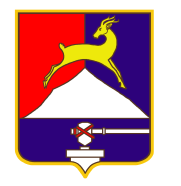 СОБРАНИЕ ДЕПУТАТОВ УСТЬ-КАТАВСКОГО ГОРОДСКОГО ОКРУГАЧЕЛЯБИНСКОЙ ОБЛАСТИДевятнадцатое  заседаниеРЕШЕНИЕот  22.12.2023              № 140                                       г. Усть-Катав               Об утверждении стоимости услуг при оформлении договоров приватизациина 2024 год     Руководствуясь Жилищным Кодексом РФ, Законом Российской Федерации от 04.07.1991 года №1541-I «О приватизации жилищного фонда в Российской Федерации», Положением о муниципальном предприятии, утвержденным решением Собрания депутатов Усть-Катавского городского округа № 42 от 18.06.2006 года, Уставом Усть-Катавского городского округа, Собрание депутатов,РЕШАЕТ:           1.Утвердить для МУП «Городская служба благоустройства» стоимость услуг по оформлению договоров приватизации (безвозмездной передачи муниципальных жилых помещений в собственность граждан):а) за приватизацию договора в общем порядке (срок исполнения 2 месяца) стоимость – 1 041 рублей (НДС не предусмотрен);б) за срочную приватизацию (срок исполнения 5 рабочих дней) стоимость – 2 088 рублей (НДС не предусмотрен);в) за оформление дубликата договора приватизации жилья стоимость – 521 рублей (НДС не предусмотрен).           2. Признать утратившим силу с 01.01.2024 года решение Собрания депутатов Усть-Катавского городского округа  от 23.11.2022 года №168 «Об утверждении стоимости услуг при оформлении договоров приватизации на 2023 год».           3. Организацию исполнения данного решения возложить на заместителя главы Усть-Катавского городского округа – начальника Управления имущественных и земельных отношений.         4. Контроль за выполнением данного решения возложить на председателя комиссии по финансово-бюджетной и экономической политике Федосову С.Н.         5. Данное решение опубликовать в газете «Усть-Катавская неделя» и разместить на сайте администрации Усть-Катасвкого городского округа www.ukgo.su.Председатель Собрания депутатов                                                            Усть-Катавского городского округа                                                 С.Н.ПудьдяевГлава Усть-Катавского городского округа                                      С.Д.Семков